98學年上學期高二物理隨堂實驗III  BR 振盪反應A液：在大杯裡加三茶匙水，再加入一平匙碘酸鈉﹔一平匙磺胺酸，溫和地攪拌使其溶解，溶解後為無色。B液：在小杯裡加三茶匙雙氧水，再加入一平匙丙二酸﹔一小粒硫酸錳，續加入二滴攪拌均勻之澱粉溶液，溫和地搖盪混合。把B液加入A液，略加搖轉，觀察其變為琥珀色，繼續觀察其變為藍紫色，再加搖轉，觀察其重複變色數分鐘，最後變為深棕色。可用毫伏計觀察其電位變化。碘酸鈉 (Sodium iodate) (NaIO3) 固體 磺胺酸 (Sulfamic Acid )雙氧水 (Hydrogen Peroxide)硫酸錳 (manganese sulfate) MnSO4澱粉 (starch solution)硫代硫酸鈉 (sodium thiosulfate) (Na2S2O3)丙二酸 (malonic acid)。II時鐘反應在小杯裡加二茶匙水、二匙硫代硫酸鈉攪拌，製備硫代硫酸鈉溶液。在大杯裡用滴管一滴一滴加入硫代硫酸鈉溶液並搖轉，直到原先之深色溶液變成無色。注意觀察，並測量顏色再現的時間。再加入硫代硫酸鈉溶液重複實驗。請記錄 (回去後請用方格紙作圖)The Oregonator Model for Chemical Oscillation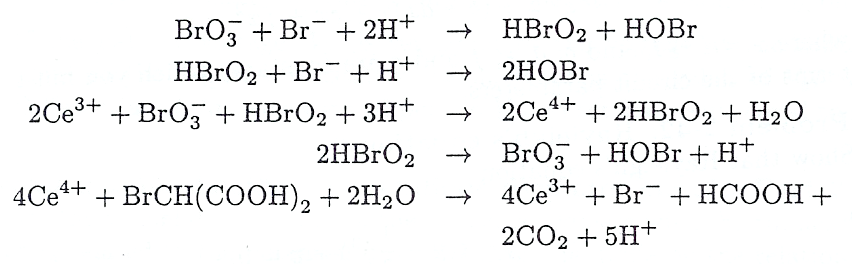 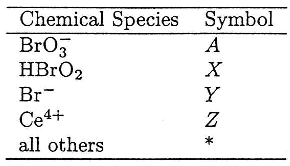 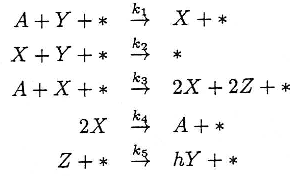 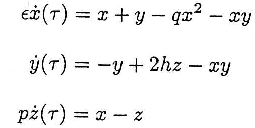 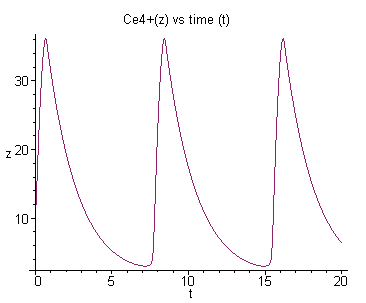 1234567電位時間